Jihlavská unie sportu, 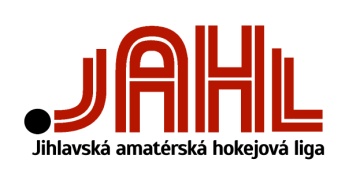 Evžena Rošického 6, Jihlava586 04 IČ: 00435911Jihlava, 23.1.2015ROZHODNUTÍ O KONTUMACIRozhodnutí: Řídící orgán Jihlavské amatérské hokejové ligy souhlasí v plném rozsahu s Rozhodnutím disciplinární komise OSLH Jihlava ze dne 17.1.2015 o trestu pro hráče Puklic č.9 ze zápasu JAHL z utkání Puklice – Blizard hraného dne 11.1.2015, která rozhodla takto: Přítomni:Hájek,Jeletz,za nemocného Plasss L.PaurKomise projednala prohřešek hráče Puklic č.9 ze zápasu JAHL z utkání Puklice – Blizard hrané dne 11.1.2015. Komise projednala provinění hráče dle čl.515SDŘ za fyzické napadení rozhodčího. Hráč při buly nehrál puk,ale úmyslně seknul hokejkou rozhodčího do nohou.Komise konstatovala,že trest TH udělený hráči v čase 38.08 byl udělen v souladu s pravidly LH.Disciplinární komise po zjištění všech skutečností posoudila toto napadení rozhodčího jako přestupek proti fair play a morálky sportovce, trestá hráče dle čl.506 SDŘ na všechna utkání do konce sezony 2014 – 2015 vč. nadstavbové části JAHL.Hráč je povinen dle čl.524 SDŘ uhradit poplatek za disciplinární projednání na regionálním sdružení sportu Rošického referentce sportu pí.Němcové doloženém dokladem ve výši 300,-Kč.Jestliže hráč nezaplatí poplatek do konce února 2015 bude mu zakázán start i v přištím ročníku JAHL.Za disciplinární komisi Hájek Jiří předseda OSLH JihlavaProtesty:Protesty mužstev projednává Řídící orgán soutěže po uhrazení 300,- Kč. Proti rozhodnutí Řídícího orgánu soutěže je možné podat odvolání k Odvolacímu orgánu soutěže po uhrazení správního poplatku 500,- Kč.Za řídící orgán JAHL………………………………                       ……………….………………               ………..……………………     Dušan Pařil                                       Kamil Kružík                              Martin Kittler 